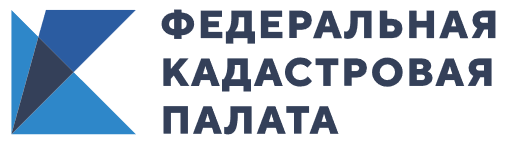 Выбрать кадастрового инженера можно на сайте РосреестраНа сайте Росреестра работает сервис «Реестр кадастровых инженеров", благодаря которому жители Ханты-Мансийского автономного округа могут узнать информацию о кадастровых инженерах, результаты мониторинга качества подготовленных им документов, членстве в саморегулируемых организациях. «Наличие достоверной информации облегчает выбор кадастрового инженера 
и содействует повышению качества документов, подготовленных в результате кадастровых работ», рассказала И.о. Заместителя директора начальника регионального отделения филиала федеральной кадастровой палаты по Уральскому федеральному округу, Елена Кашина.Для того чтобы узнать список зарегистрированных кадастровых инженеров надо на сайте Росреестра перейти в раздел «Электронные услуги и сервисы»
 и выбрать сервис «Реестр кадастровых инженеров». Для получения сведений 
о кадастровом инженере достаточно ввести данные (ФИО, номер аттестата, адрес 
и т.д.) в поле поиска и нажать «Применить фильтр».Например, после применения фильтра по субъекту, Вам будет предложен список с фамилиями кадастровых инженеров. Выбрав интересующего Вас кадастрового инженера, Вы получите его данные: телефон, почтовый адрес, электронную почту, СНИЛС, номер и дату выдачи квалификационного аттестата, реестровый номер, информацию о текущей кадастровой деятельности, членство 
в саморегулируемых организациях и о результатах профессиональной деятельности, в виде таблицы. С помощью данной таблицы Вы легко узнаете качество выполнения работ кадастровым инженером. Критерием качества кадастровых работ является доля приостановлений и отказов в осуществлении кадастрового учета по причине некачественной подготовки документов (межевого/технического плана) кадастровым инженером.Возможности сервиса позволяют хранить информацию более чем 
о 100 тыс. кадастровых инженеров, а также осуществлять поиск по заданным критериям. На сегодняшний день по сведениям из государственного реестра кадастровых инженеров 298 кадастровых инженера, осуществляющих деятельность в Ханты-Мансийском автономном округе-Югра.Кадастровая палата по Уральскому федеральному округу